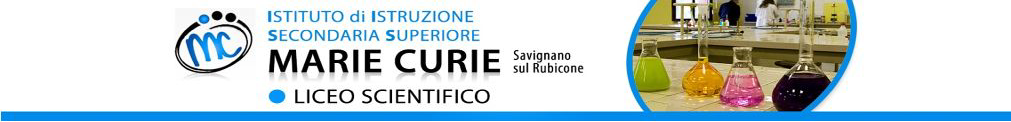 PROGRAMMA DIDATTICO SVOLTOANNO SCOLASTICO 2018/19BREVE RELAZIONE SULLA CLASSE  (grado di profitto, apprendimento e comportamento)ALTRE ATTIVITÀ SVOLTESTRUMENTI E METODI DI VALUTAZIONEIl docente: prof./prof.ssaINDICAZIONI PER GLI ALLIEVI CON SOSPENSIONE DEL GIUDIZIO (**)Docente (Cognome/Nome)  	__Classe 	Liceo/ITT/IP 	CONOSCENZE. Le conoscenze sono definite come il risultato dell’assimilazione ed elaborazione di informazioni attraverso l’apprendimento. Esse sono dunque un insieme di nozioni, fatti, principi, teorie e pratiche relative ad un settore di  lavoro o di studio. ABILITÀ. Le abilità indicano le capacità di applicare conoscenze e di utilizzare il know-how per portare a termine compiti e risolvere problemi, utilizzando specifici strumenti operativi (procedimenti, tecniche, metodi, tecnologie, risorse informatiche…). COMPETENZA. Indica sommariamente la capacità di combinare, in modo autonomo e in un contesto particolare, i diversi elementi delle conoscenze e abilità che si possiedono. ATTIVITA’  DA SVOLGERE  COME  ESERCITAZIONE  e  CONSOLIDAMENTO  DEI  CONCETTI FONDAMENTALI della disciplina attraverso un proficuo studio autonomo durante il periodo estivoEVENTUALI  ALTRI  SUGGERIMENTI  e/o  INDICAZIONI  del  DOCENTE  di	CARATTERE DIDATTICO/METODOLOGICO ed ORGANIZZATIVOSavignano sul Rubicone,giugno 2019Il docente: prof./prof.ssa(**) Parte da compilare e da consegnare ai genitori degli allievi con sospensione del giudizio durante l’incontro di venerdì 14/06/19 oppure da riconsegnare in segreteria didattica in assenza dei genitori. Materia:Classe:Insegnante/i:Libro/i di testo e/o altri sussidi didattici utilizzati:Titolo moduloo unità didattiche/formativeArgomenti trattati e attività laboratoriali svolte (se previste)1.2.3.4.5.6.7.8.9.10.11.AttivitàBreve descrizione1Progetti specifici con la classe in relazione alle attività del PTOF2Moduli specifici per allievi H3Moduli specifici per allievi DSA/BES4Moduli, contenuti e/o argomenti trattati per la  realizzazione dei percorsi di alternanza scuola-lavoro (classi III, IV e V)5Altro (es. attività didattiche e/o altre iniziative svolte in ore di potenziamento, sportello di recupero mattutino e/o pomeridiano,  corsi PON/FSE, iniziative specifiche che si ritiene opportuno indicare ecc.)CONTENUTI ed ARGOMENTI PRINCIPALI DELLA DISCIPLINACONTENUTI ed ARGOMENTI PRINCIPALI DELLA DISCIPLINARiferimenti nel libro di testo (capitoli/paragrafi/sezioni specifiche ecc.) e/o riferimenti ed indicazioni ad altro materiale didattico (dispense del docente, documenti presenti sul sito WEB nella sezione “docenti”, sussidi specifichi per allievi Handicap/DSA, materiale e relazioni di laboratorio, esercitazioni…)Conoscenze (*)Abilità e Competenze (*)